Hello Hello, my name is Daniel Czepczor. I am 13 yers old.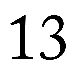 I am from the Czech Republic.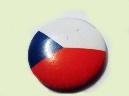  I live in village Dolní Lomná. I have one sister, Mom and Dad.I have one small dog.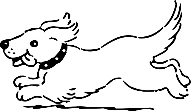 I go to school in Návsí.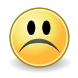 My favourite food is pizza. 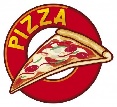 I don’t like broccoli. 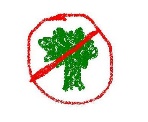 I love playing football and hockey.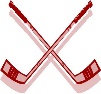 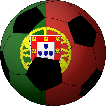 I like to ride on a longboard, bike and ski.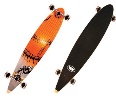 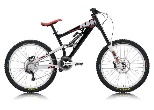 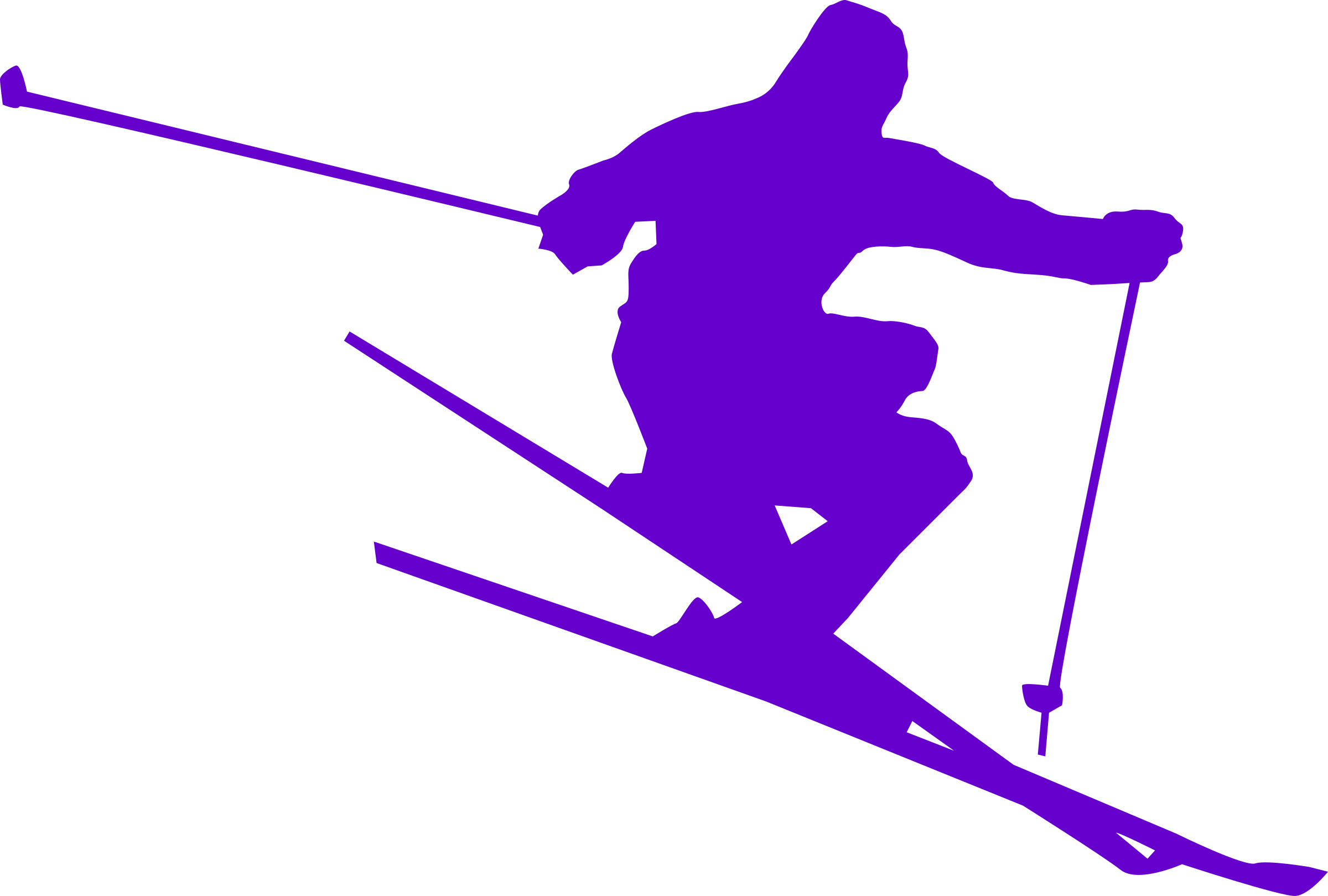 I would like to stay with some nice girls. 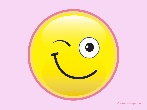 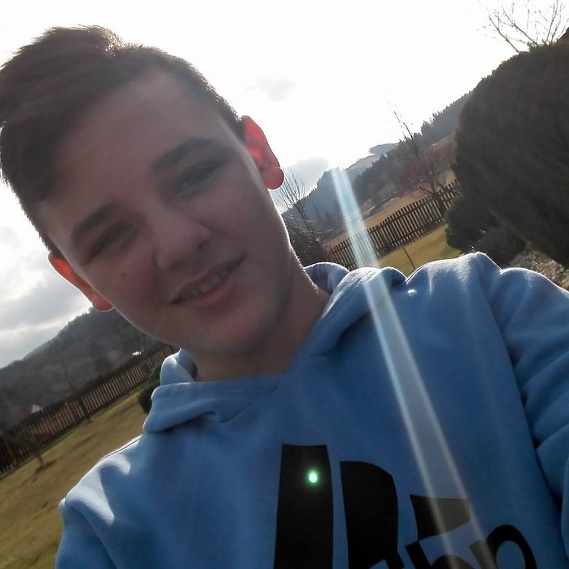 